Health Promotion Class in a bag deliveryRequest Form for delivery w/c 27/01/20 and w/c 03/02/20Contact detailsPreferred topics (please identify 1st and 2nd choice, ONLY ONE TOPIC WILL BE DELIVERED)Please tick preferred day and add the date you would prefer. All requests will be forwarded to myself on a first come first served basis and contact will then be made directly with schools to confirm details after the summer break.  Unfortunately we cannot guarantee to meet all requests, but will accommodate as many as we can. Looking forward to working with you again. C. O’Kane (Lecturer, Adult Nursing, UWS)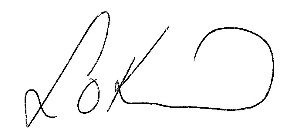 School nameAddress and postcode  Named contact/ Title Telephone Email Year Group, e.g., P1, P2…/Class sizeFood’s Journey through the Body Class in a bag  (appropriate for nursey-P7 and secondary school children                                      (*30 MIN)Personal Hygiene: Hand washing Class in a bag  (appropriate for nursey-P7)                                                                                      (*30 MIN)Healthy Eating/ Nutrition  Class in a bag (appropriate for nursey-P7 and secondary school children)                                     (*30 MIN)Benefits of not smoking Class in a bag(appropriate for P4-P7 and secondary school children)                                           (*30 MIN)My body Class in a bag(appropriate for nursey-P7)                                                                                      (*30 MIN)First Aid Class in a bag(appropriate for P4-S6)	                (*30 MIN)‘Resilience’ Class in a bag(appropriate P6-S6)                                                                                                  (*40 MIN)Dementia: through the eyes of a child Class in a bag  (appropriate for P4 upwards – involves interactive awareness session and workshops) 25 PUPILS ONLY PER SESSION (THIS IS A LENGTHY SESSION THEREFORE NOT SUITABLE FOR MORE THAN ONE CLASS APPROACH )                                                                                                                        (*2 HRS)                                                              Monday Wednesday Thursday Monday Wednesday Thursday 